Definizione: Il nome è una parola utilizzata per indicare cose, persone, animali.Parole che indicano                    COSE                    PERSONE                      ANIMALI                                                       astuccio	              commessa                     gorillaI nomi possono essere:                  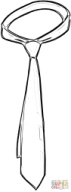 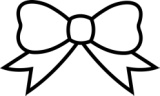 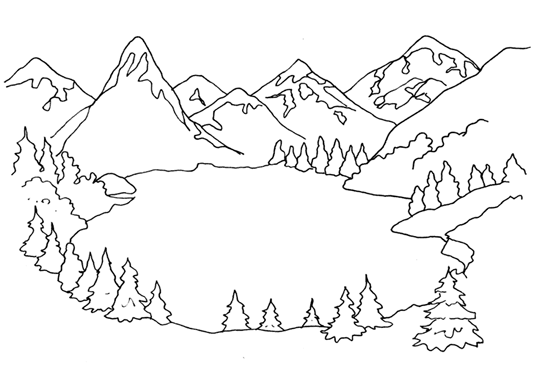 Hanno nome proprio anche :GLI ELEMENTI GEOGRAFICI E DEL PAESAGGIO: paesi e città : Brescia – Salò -  Firenze – Sienamari, laghi e fiumi : Mediterraneo – Tirreno – Garda – Po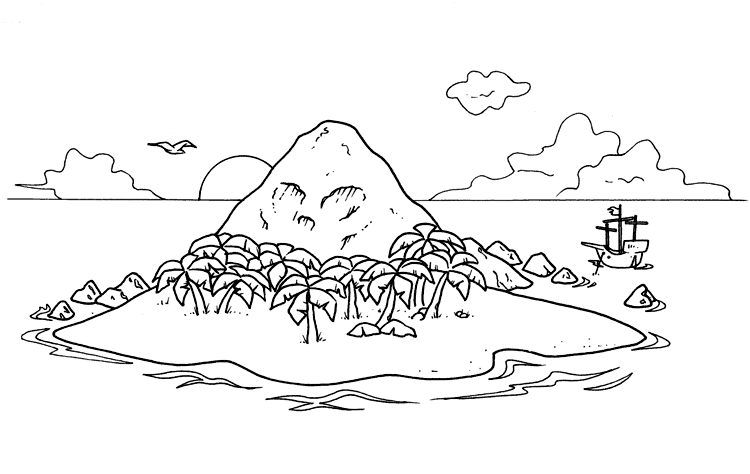 vulcani, monti, colline, pianure: Bianco – Padana – Euganei Vesuvio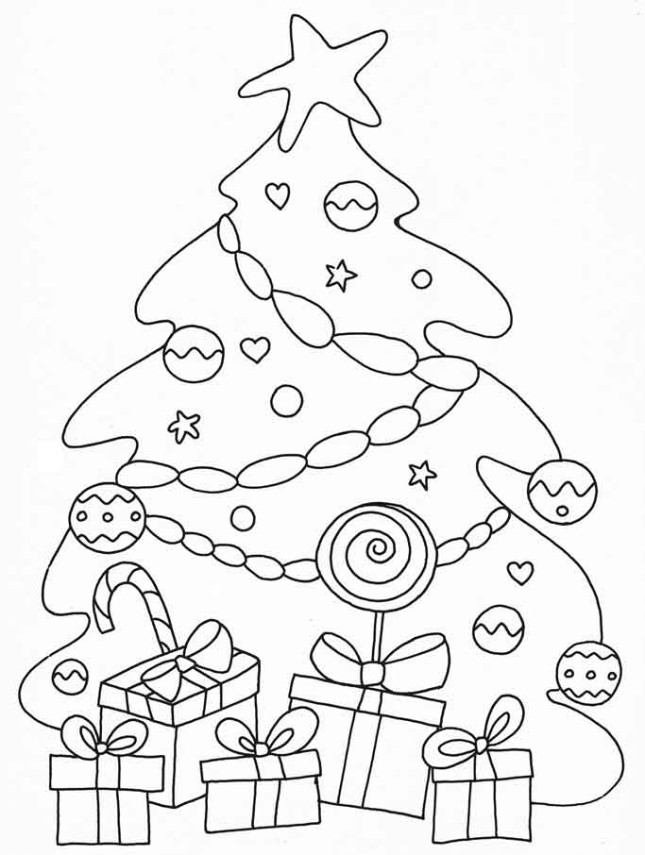 isole, arcipelaghi: Sardegna -  Elba – EolieLE SQUADRE: Juventus, Germani Leonessa, TorinoLE FESTIVITA’ : Natale – Carnevale - Ferragosto	